АДМИНИСТРАЦИЯЗАКРЫТОГО АДМИНИСТРАТИВНО-ТЕРРИТОРИАЛЬНОГО ОБРАЗОВАНИЯ СОЛНЕЧНЫЙПОСТАНОВЛЕНИЕО ПРОВЕДЕНИИ НА ТЕРРИТОРИИ ЗАТО СОЛНЕЧНЫЙ ТВЕРСКОЙ ОБЛАСТИ МЕСЯЧНИКА БЛАГОУСТРОЙСТВА	В целях организации благоустройства, озеленения и санитарной очистки территории ЗАТО Солнечный, в соответствии с Федеральным законом от 06.10.2003 № 131-ФЗ «Об общих принципах организации местного самоуправления в Российской Федерации», с Правилами благоустройства территории ЗАТО Солнечный Тверской области, утвержденными Решением Думы ЗАТО Солнечный № 68-5 от 11.10.2017 г. (с изм. и доп. утвержденными Решением Думы ЗАТО Солнечный № 140-5 от 18.12.2019 г., № 66-6 от 06.04.2022) и Уставом ЗАТО Солнечный, администрация ЗАТО СолнечныйПОСТАНОВЛЯЕТ:Провести месячник благоустройства на территории ЗАТО Солнечный Тверской области с 25.04.2022 г. по 24.05.2022 г.Учреждениям и организациям, расположенным на территории ЗАТО Солнечный, силами трудовых коллективов привести в надлежащее санитарное состояние находящееся в собственности (оперативном управлении, хозяйственном ведении и т.д.) земельные участки, здания, малые архитектурные формы, а также прилегающую территорию.Для организации и управления проведением мероприятий месячника благоустройства создать комиссию в составе:- Петров Владимир Анатольевич - Глава ЗАТО Солнечный - председатель комиссии;- Толкавец Надежда Васильевна - заместитель главы администрации по экономике и социальной политике - член комиссии;- Булкин Олег Юрьевич - директор МП ЖКХ ЗАТО Солнечный - член комиссии;- Плиско Евгений Игоревич - заместитель директора МП ЖКХ ЗАТО Солнечный- член комиссии.Руководителям учреждений и организаций взаимодействовать и координировать  действия по организации проведения мероприятий месячника благоустройства с комиссией.Контроль за исполнением настоящего постановления оставляю за собой.            Глава ЗАТО Солнечный           		          			В.А. Петров21.04.2022г.ЗАТО Солнечный№  53_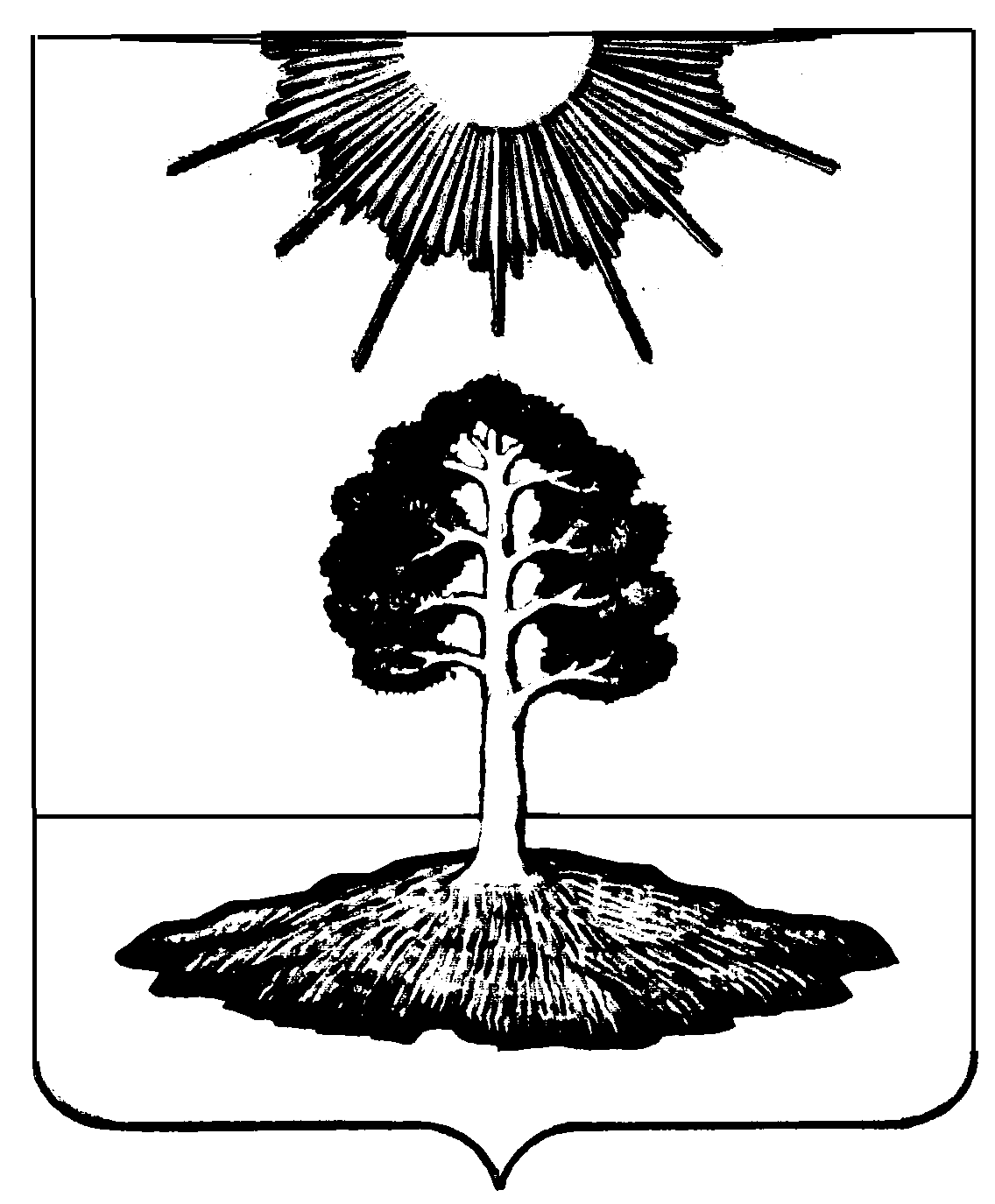 